%арар	                              решениеСовет сельского поселения Антинганский сельсовет муниципального района Хайбуллинский район Республики Башкортостан решил:1. Командировать главу сельского поселения Антинганский сельсовет Сурину Мавлиду Файзулловну на семинар – совещание глав сельских поселений на базе санатория «Талкас» Баймакского района с 8 февраля по 13 февраля 2016 г2. Командировочные расходы за счет бюджета сельского поселения.Председательствующий на заседании Советасельского поселения Антинганский сельсоветмуниципального района Хайбуллинский районРеспублики Башкортостан                                                              Н.И.Сахно              с.Антинган05 февраля 2016 года № Р – 6/ 27         КАРАР                                                                             РЕШЕНИЕОб утверждении отчета о работе сельского поселения Антинганский сельсовет муниципального района Хайбуллинского районаРеспублики БашкортостанЗаслушав  отчет главы сельского поселения Антинганский сельсовет о результатах своей деятельности и деятельности Администрации  сельского поселения Антинганский сельсовет за 2015 год, Совет муниципального района Хайбуллинский район Республики Башкортостан решил:Отчет главы сельского поселения Антинганский сельсовет о результатах своей деятельности  Администрации сельского  поселения  Антинганский сельсовет  за 2015 год принять к сведению.Деятельность Администрации сельского поселения Антинганский сельсовет за  2015 год признать удовлетворительной.Обнародовать настоящее решение путем размещения на официальных стендах Администрации  сельского поселения.Настоящее решение вступает в силу со дня подписания.Председательствующийна заседании Совета,депутат от избирательного округа № 8                                    Н.И.Сахно    с.Антинган25  февраля 2016 года № Р – 6/ 28БАШ%ОРТОСТАН РЕСПУБЛИКА*ЫХ1йбулла районы муниципаль районыныёАтинг1н ауыл советыауыл бил1м18е Советы453812,  К1юм !хм1тшин урамы, 7, Атинг1н ауылыт. (34758) 2-31-35, e – mail: antingan_ss@mail.ru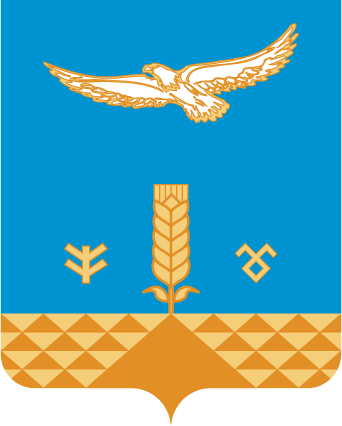 РЕСПУБЛИКА БАШКОРТОСТАНСовет сельского поселенияАнтинганский сельсоветмуниципального районаХайбуллинский район453812, ул.Каюма Ахметшина,7, с.Антингант. (34758) 2-31-35, e- mail: antingan_ss@mail.ruБАШ%ОРТОСТАН РЕСПУБЛИКА*ЫХ1йбулла районы муниципаль районыныёАтинг1н ауыл советы ауыл бил1м18е Советы453812,  К1юм !хм1тшин урамы, 7, Атинг1н ауылыт. (34758) 2-31-35, e – mail: antingan_ss@mail.ruРЕСПУБЛИКА БАШКОРТОСТАНСовет сельского поселенияАнтинганский сельсоветмуниципального районаХайбуллинский район453812, ул.Каюма Ахметшина,7, с.Антингант. (34758) 2-31-35, e- mail: antingan_ss@mail.ru